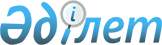 Қазақстан Республикасы Үкіметінің 1998 жылғы 20 наурыздағы N 237 қаулысына өзгерістер мен толықтырулар енгізу туралы
					
			Күшін жойған
			
			
		
					Қазақстан Республикасы Үкіметінің Қаулысы 1999 жылғы 22 маусым N 823. Күші жойылды - ҚР Үкіметінің 2000.08.07. N 1207 қаулысымен. ~P001207     Қазақстан Республикасының Үкіметі Қаулы етеді:     1. "Қазақстан Республикасының радиожиіліктер жөніндегі мемлекеттік ведомствоаралық комиссиясының құрамы туралы" Қазақстан Республикасы Үкіметінің 1998 жылғы 20 наурыздағы N 237  P980237_  қаулысына мынадай өзгерістер мен толықтырулар енгізілсін:     көрсетілген қаулыға қосымша қосымшаға сәйкес редакцияда жазылсын.     2. Осы қаулы қол қойылған күнінен бастап күшіне енеді.     Қазақстан Республикасының     Премьер-Министрі                                                Қазақстан Республикасы                                                      Үкіметінің                                               1999 жылғы 22 маусым N 823                                                   қаулысына қосымша               Қазақстан Республикасының радиожиіліктері жөніндегі                    мемлекеттік ведомствоаралық комиссиясының                                     Құрамы     Бүркітбаев Серік   - Қазақстан Республикасының Көлік, коммуникациялар     Мінуарұлы            және туризм министрі, төраға     Нәсиев Асқар       - Қазақстан Республикасының Көлік, коммуникациялар     Қайратұлы            және туризм министрлігі Телекоммуникациялар                          және почта департаментінің директоры, хатшы       Комиссияның мүшелері:     Нұрғожин Болат    - Қазақстан Республикасы Көлік, коммуникациялар     Ысқақұлы            және туризм министрлігінің Көліктік бақылау                         комитеті байланыстағы бақылау басқармасының                         бастығы     Орынбеков         - Қазақстан Республикасы Қарулы Күштерінің Бас     Мүбәрәк             штабы байланыс департаментінің директоры -     Орынбекұлы          Байланыс әскерлерінің бастығы     Солодилов Сергей  - Қазақстан Республикасының Қарулы Күштері Әуе     Петрович            қорғанысы күштерінің Байланыс және радиотехникалық                         қамтамасыз ету әскерінің бастығы - Бас штаб                         бастығының орынбасары     Шоқаев Ерболат    - Қазақстан Республикасының Ұлттық қауіпсіздік     Ыбрайымұлы          комитеті Жедел-техникалық департаментінің                         директоры     Асанов Қадыржан   - Қазақстан Республикасы Ұлттық қауіпсіздік     Нәжентайұлы         комитетінің жанындағы Үкіметтік байланыс агенттігі                         директорының орынбасары     Омаров Жанай      - Қазақстан Республикасының Мәдениет, ақпарат     Сейітжанұлы         және қоғамдық келісім министрлігі Бұқаралық                         ақпарат құралдары департаментінің директоры     Бекеев Әділетбек  - Қазақстан Республикасының Табиғи ресурстар     Төлендіұлы          және қоршаған ортаны қорғау министрлігі                         экологиялық мониторинг басқармасы бастығының                         міндетін атқарушы     Қанешев Біржан    - Қазақстан Республикасының Стратегиялық     Бисекенұлы          жоспарлау және реформалар жөніндегі агенттігі                         Стратегиялық жоспарлау және бақылау департаменті                         директорының орынбасары     Молдабеков        - Қазақстан Республикасының Ғылым және жоғары     Мейірбек            білім министрлігі Ұлттық аэроғарыш агенттігінің     Молдабекұлы         директоры     Мартиросов        - Қазақстан Республикасының Ішкі істер министрлігі     Михаил              байланыс басқармасының бастығы     Грантович      Шаншарбаева       - Қазақстан Республикасы Әділет министрлігінің     Мәдинә              Заңдар және халықаралық құқық департаменті     Жаңатайқызы         директорының орынбасары     Мағауов Әсет      - Қазақстан Республикасының Энергетика,     Маратұлы            индустрия  және сауда министрлігі экономикалық                         талдау және мониторинг басқармасының бастығы     Шаихова Әсия      - Қазақстан Республикасы Қаржы министрлігінің     Нағымзанқызы        Бюджет департаменті материалдық өндіріс                         басқармасының бастығы.    Оқығандар:   Қобдалиева Н.   Омарбекова А.           
					© 2012. Қазақстан Республикасы Әділет министрлігінің «Қазақстан Республикасының Заңнама және құқықтық ақпарат институты» ШЖҚ РМК
				